Guía N°6 “Diagrama Pert”Guía N°6 “Diagrama Pert”Guía N°6 “Diagrama Pert”Guía N°6 “Diagrama Pert”Guía N°6 “Diagrama Pert”Nombre: Nombre: Nombre: Curso: 1° Medio BCurso: 1° Medio BAsignatura: Educación TecnológicaAsignatura: Educación TecnológicaAsignatura: Educación TecnológicaFecha de Entrega: 26/Agosto/2021Fecha de Entrega: 26/Agosto/2021Profesor :Iván Duarte CancinoCódigo de la clase: Profesor :Iván Duarte CancinoCódigo de la clase: Unidad 1: Desarrollo e Implementación de un ServicioUnidad 1: Desarrollo e Implementación de un ServicioUnidad 1: Desarrollo e Implementación de un ServicioDescripción de la actividad: Elaborar un diagrama PERTDescripción de la actividad: Elaborar un diagrama PERTObjetivo de aprendizaje:   Comunicar el diseño, la planificación u otros procesos del desarrollo de un servicio, utilizando herramientas TIC, considerando diferentes tipos de objetivos y audiencias y teniendo en cuenta aspectos éticos.Objetivo de aprendizaje:   Comunicar el diseño, la planificación u otros procesos del desarrollo de un servicio, utilizando herramientas TIC, considerando diferentes tipos de objetivos y audiencias y teniendo en cuenta aspectos éticos.Objetivo de aprendizaje:   Comunicar el diseño, la planificación u otros procesos del desarrollo de un servicio, utilizando herramientas TIC, considerando diferentes tipos de objetivos y audiencias y teniendo en cuenta aspectos éticos.Puntaje ideal:            40 puntosPuntaje Mínimo Aprob.  24 puntosPuntaje obtenido:Exigencia: 60%Puntaje obtenido:Exigencia: 60%Puntaje obtenido:Exigencia: 60%Calificación:Instrucciones:  Ver: https://www.youtube.com/watch?v=8iBW3nejTKM&feature=youtu.beLos y las estudiantes planifican la elaboración del servicio que dará solución a la o las necesidades identificadas, para ello siguen los pasos que se indican a continuación: Nombre del Proyecto:___________________________Actividades:Buscan información pertinente, relevante y actualizada relativa a la forma de producción de soluciones o servicios similares en distintas fuentes o en internet Organización de la informaciónA partir de la información obtenida, establecen los pasos o acciones esenciales y la secuencia en que deben ser realizadas para la producción de la solución.Determinan materiales, recursos, herramientas, técnicas necesarias para el desarrollo de la solución.Determinación de actividades básicas por realizar.Aprender y ejercitar el uso de las herramientas digitales que se usarán en el servicio.Elaboran un diagrama Pert de las actividades a realizar indicando responsables, plazos y recursos necesarios para efectuar las tareas definidas.2.- Completar la siguiente tabla para planificar la elaboración de la solución utilizando distintas formas de organización de las personas, los tiempos y los recursos disponibles.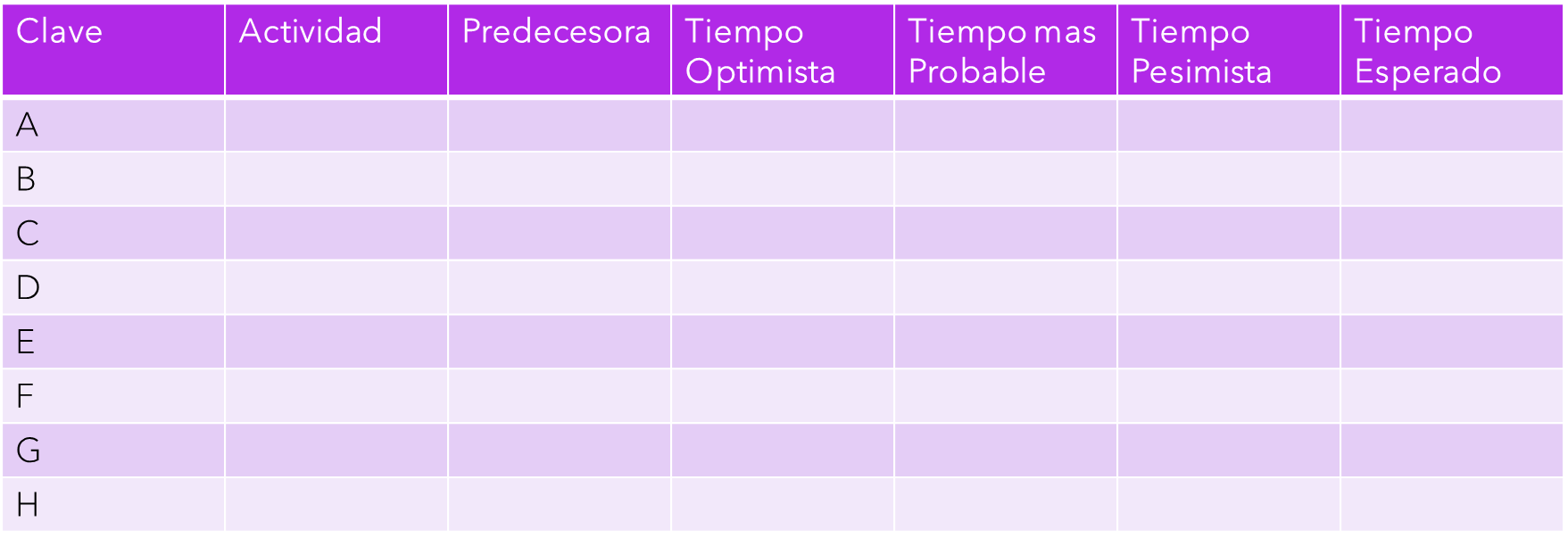 Enviar trabajos a través de gsuite classroomInstrucciones:  Ver: https://www.youtube.com/watch?v=8iBW3nejTKM&feature=youtu.beLos y las estudiantes planifican la elaboración del servicio que dará solución a la o las necesidades identificadas, para ello siguen los pasos que se indican a continuación: Nombre del Proyecto:___________________________Actividades:Buscan información pertinente, relevante y actualizada relativa a la forma de producción de soluciones o servicios similares en distintas fuentes o en internet Organización de la informaciónA partir de la información obtenida, establecen los pasos o acciones esenciales y la secuencia en que deben ser realizadas para la producción de la solución.Determinan materiales, recursos, herramientas, técnicas necesarias para el desarrollo de la solución.Determinación de actividades básicas por realizar.Aprender y ejercitar el uso de las herramientas digitales que se usarán en el servicio.Elaboran un diagrama Pert de las actividades a realizar indicando responsables, plazos y recursos necesarios para efectuar las tareas definidas.2.- Completar la siguiente tabla para planificar la elaboración de la solución utilizando distintas formas de organización de las personas, los tiempos y los recursos disponibles.Enviar trabajos a través de gsuite classroomInstrucciones:  Ver: https://www.youtube.com/watch?v=8iBW3nejTKM&feature=youtu.beLos y las estudiantes planifican la elaboración del servicio que dará solución a la o las necesidades identificadas, para ello siguen los pasos que se indican a continuación: Nombre del Proyecto:___________________________Actividades:Buscan información pertinente, relevante y actualizada relativa a la forma de producción de soluciones o servicios similares en distintas fuentes o en internet Organización de la informaciónA partir de la información obtenida, establecen los pasos o acciones esenciales y la secuencia en que deben ser realizadas para la producción de la solución.Determinan materiales, recursos, herramientas, técnicas necesarias para el desarrollo de la solución.Determinación de actividades básicas por realizar.Aprender y ejercitar el uso de las herramientas digitales que se usarán en el servicio.Elaboran un diagrama Pert de las actividades a realizar indicando responsables, plazos y recursos necesarios para efectuar las tareas definidas.2.- Completar la siguiente tabla para planificar la elaboración de la solución utilizando distintas formas de organización de las personas, los tiempos y los recursos disponibles.Enviar trabajos a través de gsuite classroomInstrucciones:  Ver: https://www.youtube.com/watch?v=8iBW3nejTKM&feature=youtu.beLos y las estudiantes planifican la elaboración del servicio que dará solución a la o las necesidades identificadas, para ello siguen los pasos que se indican a continuación: Nombre del Proyecto:___________________________Actividades:Buscan información pertinente, relevante y actualizada relativa a la forma de producción de soluciones o servicios similares en distintas fuentes o en internet Organización de la informaciónA partir de la información obtenida, establecen los pasos o acciones esenciales y la secuencia en que deben ser realizadas para la producción de la solución.Determinan materiales, recursos, herramientas, técnicas necesarias para el desarrollo de la solución.Determinación de actividades básicas por realizar.Aprender y ejercitar el uso de las herramientas digitales que se usarán en el servicio.Elaboran un diagrama Pert de las actividades a realizar indicando responsables, plazos y recursos necesarios para efectuar las tareas definidas.2.- Completar la siguiente tabla para planificar la elaboración de la solución utilizando distintas formas de organización de las personas, los tiempos y los recursos disponibles.Enviar trabajos a través de gsuite classroomInstrucciones:  Ver: https://www.youtube.com/watch?v=8iBW3nejTKM&feature=youtu.beLos y las estudiantes planifican la elaboración del servicio que dará solución a la o las necesidades identificadas, para ello siguen los pasos que se indican a continuación: Nombre del Proyecto:___________________________Actividades:Buscan información pertinente, relevante y actualizada relativa a la forma de producción de soluciones o servicios similares en distintas fuentes o en internet Organización de la informaciónA partir de la información obtenida, establecen los pasos o acciones esenciales y la secuencia en que deben ser realizadas para la producción de la solución.Determinan materiales, recursos, herramientas, técnicas necesarias para el desarrollo de la solución.Determinación de actividades básicas por realizar.Aprender y ejercitar el uso de las herramientas digitales que se usarán en el servicio.Elaboran un diagrama Pert de las actividades a realizar indicando responsables, plazos y recursos necesarios para efectuar las tareas definidas.2.- Completar la siguiente tabla para planificar la elaboración de la solución utilizando distintas formas de organización de las personas, los tiempos y los recursos disponibles.Enviar trabajos a través de gsuite classroom